РОССИЙСКАЯ ФЕДЕРАЦИЯКАРАЧАЕВО-ЧЕРКЕССКАЯ РЕСПУБЛИКАМУНИЦИПАЛЬНОЕ КАЗЁННОЕ ОБЩЕОБРАЗОВАТЕЛЬНОЕ УЧРЕЖДЕНИЕ«Средняя общеобразовательная школа им. Х. Суюнчеваа. Новая Джегута»ВЫПИСКА ИЗ ПРИКАЗА  01.09. 2022 г.                                                                                                № 198       а. Новая ДжегутаПриказ о назначении наставников и формировании наставнических парВ соответствии  с «дорожной картой» реализации целевой модели наставничества в МБОУ «СОШ а. Новая Джегута»  на 2022 – 2023 учебный год, утвержденной приказом директора №197 от «01» 09.2022г. ПРИКАЗЫВАЮНазначить наставниками  Батчаеву Ф. В., руководителя МО учителей начальных классов и Акбаеву А.А. руководителя МО естественно - математического цикла. Сформировать следующие наставнические пары:-Батчаева Ф.В. – Гербекова Дж.Х.;-Акбаева А.А. – Гербекова Д.К.Куратору наставнических пар Кубановой П.Ю.  Поддерживать наставнические пары в разработке собственных дорожных карт, коррекции и отслеживании результатов. Отслеживать реализацию плана дорожной карты. Отчитываться координатору о реализации цикла наставнической работы.Контроль за исполнением приказа оставляю за собой.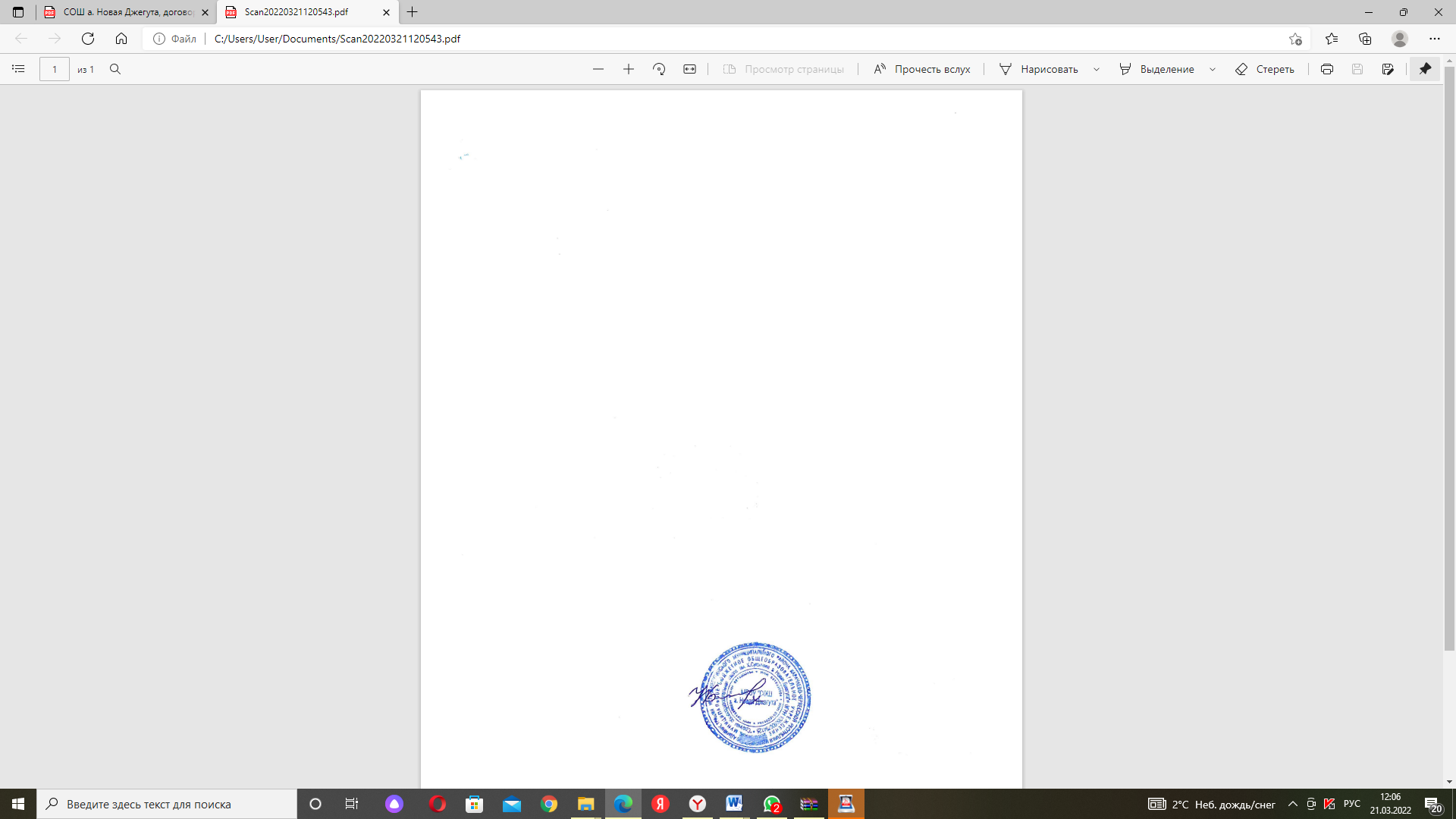 Директор школы:                                               Б.Х.Узденов